Павлодар қаласының білім беру бөлімі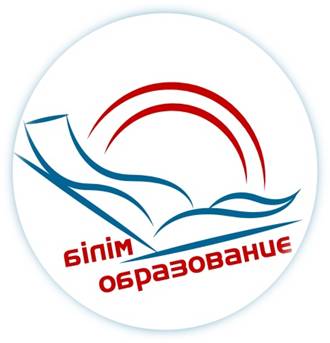 Бекітемін                                                                           Әдістемелік кабинетінің                                                                                                      меңгерушісі 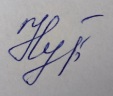                                                                                  Ш.Нурахметова Жалпы орта білім беру мектептеріндегі мектепалды сынып мұғалімдеріне арналған«Дидактикалық ойындардың педагогикалық құндылығы» тәжирибиеге бағытталған қалалық семинар БАҒДАРЛАМАСЫПРОГРАММА городского практико-ориентированного семинара для учителей предшкольных классов Тема:  «Значение дидактических игр в развитии познавательных способностей» Павлодар қ., 2023, наурызӨткізілу күні: 30.03.2023Уақыты: 10.00-12.20Семинарды ұйымдастырушы: «Павлодар қаласының №40 жалпы орта білім беру мектебі» КММ Тіркеу: 9.00-9.55Форматы: семинарМодератор: Нургуль Кайроллаевна Нургалиева, Павлодар қаласы білім беру бөлімінің әдіскеріСеминардың мақсаты: сабақ үрдісіндегі жаңа әдіс-тәсілдердің оқытудағы маңызын ажырату, білім алушыларды дамытатын дағды мен қабілеттерін анықтау, оқу мен оқытудағы заманауи әдістері туралы туралы білімдерін тереңдете отырып, сабақта қолданылатын әдіс түрлерін көрсетіп, онымен сабақ барысында жұмыс жасауға үйрету.ТӘЖІРИБЕ АЛМАСУДата прведения: 30.03.2023Время: 10.00-12.20Организатор семинара:  КГУ «Средняя общеобразовательная школа №40 города Павлодара» Регистрация: 9.00-9.55Формат: СеминарМодератор: Нургалиева Нургуль Кайроллаевна, методист отдела образования г.ПавлодарЦель семинара: различать значение новых методов и приемов в учебном процессе, выявлять развивающие навыки и способности обучающихся,углублять знания о современных методах обучения и демонстрировать виды методов,используемых на уроке, и учить работать с ними в ходе урока.ОБМЕН ОПЫТОМ10.00-10.05Алғы сөз№40ЖОББМ басшысыҚожакелді Аманкелдіұлы Мәуленқұлов10.06-10.10Семинар бағдарламасымен танысуНургуль Кайроллаевна Нургалиева, Павлодар қаласы білім беру бөлімінің әдіскері10.10-10.20№40 ЖОББМ мектепалды сыныбының  және  шағын – орталықтың визиттік карточкасыАйгуль Айтжановна Каленова Павлодар қаласы №40 жалпы орта білім беру мектебінің жанындағы «Балақай» шағын-орталығының әдіскері10.2510.50Ашық сабақ «Мамандықтың бәрі жақсы»Венера Расол, №40 жалпы орта білім беру мектебінің, мектепалды сынып тәрбиешісі11.00-11.25Ашық сабақ «Геометриялық фигуралар»Жанна Хабибулиновна Хайдарова, №40 жалпы орта білім беру мектебінің, мектепалды сынып тәрбиешісі11.35-12.00Таным қабілетін дамытудағы  дидактикалық ойындардың маңызыАйгуль Айтжановна Каленова, «Балақай» шағын-орталығының тәрбиешісі12.05-12.20Қатысушылармен тілдесуНургуль Кайроллаевна Нургалиева,Павлодар қаласы білім беру бөлімінің әдіскеріҚорытындыҚорытындыҚорытынды10.00-10.05Вступительное словоРуководитель СОШ №40Қожакелді Аманкелдіұлы Мәуленқұлов10.06-10.10Знакомство с программой семинараНургалиева Нургуль Кайроллаевна, методист отдела образования г. Павлодара 10.10-10.20Визитная карточка предшколы и мини-центра СОШ№40Каленова Айгуль Айтжановна, методист мини-центра «Балақай» СОШ №40 г.Павлодара10.2510.50Открытая ОД «Все профессии хороши»Расол Венера,воспитатель предшколы СОШ №40 города Павлодар11.00-11.25Открытая ОД «Геометрические фигуры»Хайдарова Жанна Хабибулиновна, воспитатель предшколы СОШ №40 города Павлодара11.35-12.00Значение дидактических игр в развитии познавательных способностейКаленова Айгуль Айтжановна,  воспитатель мини-центра «Балақай»12.05-12.20Диалог с участникамиНургалиева Нургуль Кайроллаевна, методист отдела образования г.ПавлодараЗаключениеЗаключениеЗаключение